JerseyJerseyJerseyJerseyJune 2023June 2023June 2023June 2023MondayTuesdayWednesdayThursdayFridaySaturdaySunday123456789101112131415161718Father’s Day192021222324252627282930NOTES: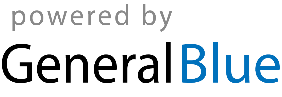 